Travfest «After Trot»Levende musikk til Montana DuoForsett festen etter V75 og Oaks dagen på Momarken.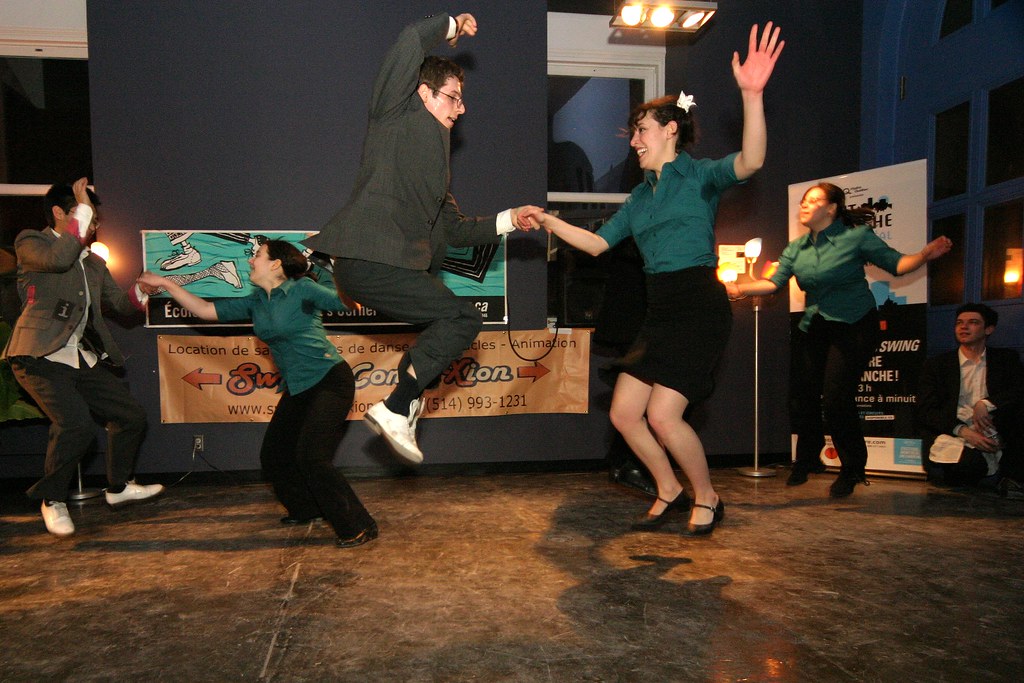 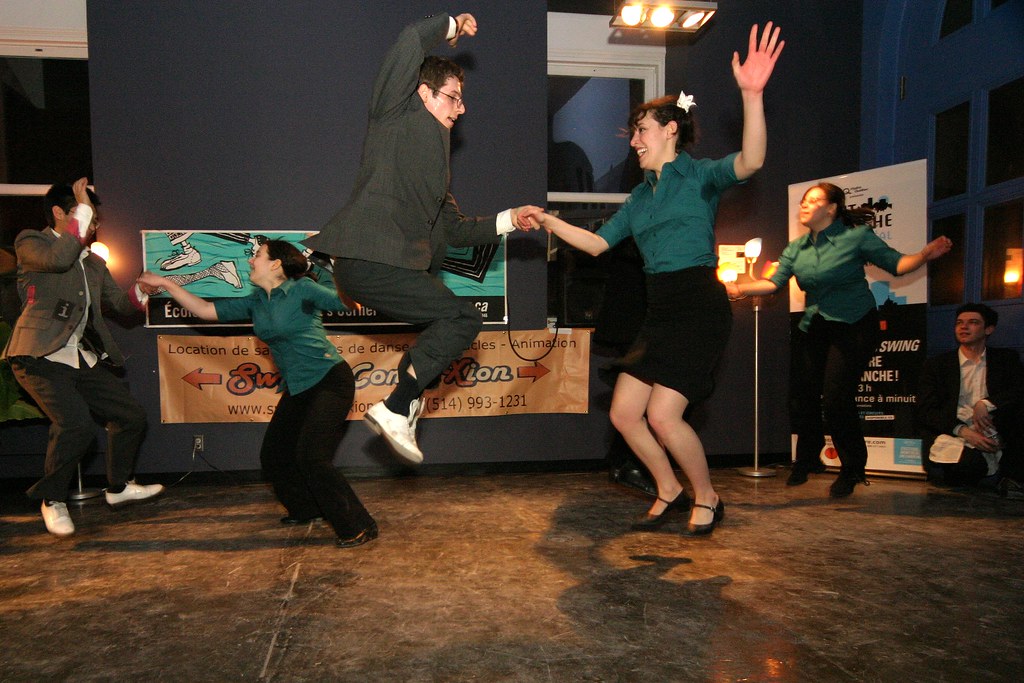 Vi gjentar suksessen fra i fjor oginviterer alle trav venner og andre til festlørdag 21.oktober klokka 18.        Idun bygget, hesteringen Momarken Travbane               Inngang :  Kr. 150   Vipps eller kontant	    Kiosk salg	        		 Arrangører: Skiptvet Travselskap og Trømborg Travlag